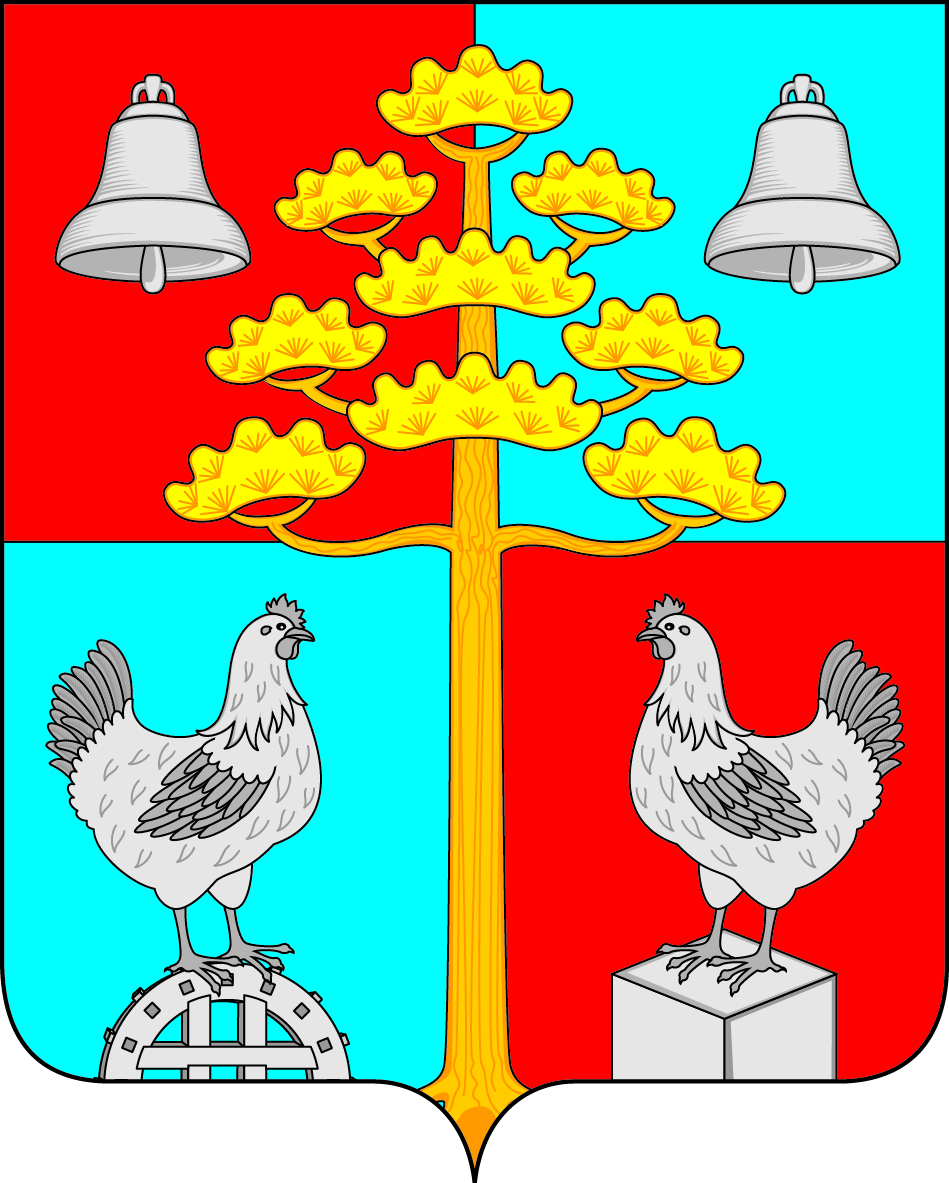 Российская ФедерацияИркутская областьАДМИНИСТРАЦИЯ  СЕЛЬСКОГО ПОСЕЛЕНИЯСОСНОВСКОГОМУНИЦИПАЛЬНОГО ОБРАЗОВАНИЯПОСТАНОВЛЕНИЕОт   28 .02.2020г.                                                                                               №   14                                                                                  				                    с. СосновкаОб утверждении  отчета о реализации муниципальной программы «Развитие муниципального хозяйства на территории сельского поселения Сосновского муниципального образования» на период 2017-2022 годы  за  2019 год        В целях обеспечения эффективного использования бюджетных средств, в соответствии с Порядком разработки, утверждения и реализации муниципальных программ, утвержденным постановлением администрации сельского поселения Сосновского муниципального образования от 14.11.2013 года № 78, а также реализации статьи 179 Бюджетного кодекса Российской Федерации, руководствуясь ст.ст. 23,45 Устава Сосновского муниципального образования,Постановляю:Утвердить отчет о реализации муниципальной программы «Развитие муниципального хозяйства на территории сельского поселения Сосновского муниципального образования» на период 2017-2022 годы за   2019 год  (приложение 1).Ведущему специалисту по организационной работе Братчиковой К.А.опубликовать       настоящее постановление  в периодическом печатном издании, газете «Сосновский вестник» и разместить на официальном сайте администрации сельского поселения Сосновского муниципального образования в информационной телекоммуникационной сети «Интернет», по адресу:http// сосновка-адм.рф/.Глава сельского поселения Сосновского муниципального  образования                                В.С. Мелентьев                      УТВЕРЖДЕНпостановлением администрации сельского поселения Сосновского муниципального образованияот «28» февраля 2020г. № 14Приложение 1Отчет о реализации муниципальной  программы «Развитие муниципального хозяйства на территории сельского поселения Сосновского муниципального образования» на период 2017-2022 годы за   2019 годКраткое  описание выполненных в отчетном году основных мероприятий, а также результатов, достигнутых в отчетном периодеТаблица 1     Постановлением администрации сельского поселения Сосновского муниципального образования от 20.12.2016 г. № 380 утверждена муниципальная программа «Развитие муниципального хозяйства на территории сельского поселения Сосновского муниципального хозяйства» на период 2017-2019годы с продлением срока действия  муниципальной программы  на 2020 год и плановый период 2021-2022 годы. В  2019 году в план мероприятий  программы были включены следующие основные мероприятия: В  сфере содержания жилищного хозяйства- ремонт муниципальной квартиры  по ул. Мира 1-6В сфере развития системы коммунального хозяйства- бурение скважины для заливки корта и приобретение погружного насоса, шланга, хомутов;- ремонт и диагностика оборудования;- выполнение  исследования питьевой воды и забор проб;- приобретение материальных запасов.Благоустройство территории- приобретение основных комплектующих средств и материальных запасов  для дооборудования уличного освещения;- оплата услуг по дооборудованию уличного освещения;- приобретение ГСМ для вывозки мусора;- приобретение материальных запасов для выполнения работ по благоустройству;- приобретение сувенирной продукции  для награждения участников конкурса «Лучшее оформление усадеб»;- оплата работ,  услуг по благоустройству территории; выполнение работ, услуг по содержанию имущества.    В области дорожного хозяйства- ремонт  и содержание автомобильных дорог;- изготовление техпаспортов на автомобильные дороги.    В течение 2019  года в муниципальную программу «Развитие муниципального хозяйства на территории сельского поселения Сосновского муниципального хозяйства» внесены изменения в части изменения мероприятий программы и перераспределения финансирования мероприятий программы. Анализ объема финансирования муниципальной программы в     отчетном периоде       В  2019 году денежные средства  на реализацию муниципальной программы  составили  3052,98  тыс. руб. или 86,4 % от годовых бюджетных назначений.     При выполнении программных мероприятий  в 2019 году получены следующие результаты по сравнению с предыдущим периодом (2018 год):Наименование программыКод целевой статьи расходов по бюджетной классификацииНаименование мероприятияУтверждено бюджетной росписью с учетом  изменений, руб.Исполнено, руб.% выполненияКраткое описание выполненных мероприятийМуниципальная программа " Развитие муниципального хозяйства на территории сельского поселения Сосновского муниципального образования " на период  2017-2019 годы7310029999    Мероприятия в области дорожного хозяйства1292,35917,3171,0-обустройство освещения автомобильных дорог- 138,0 т. р.;- частичная отсыпка дорог местного значения -628,4т. р.;- приобретение дорожных знаков-6,4;- нанесение дорожной разметки-45,8 т. р.- устройство пешеходной дорожки-99,9 т. р.- грейдирование дорог местного значения- 51,0 т. р.;- текущий ремонт  переезда уастка а/ дороги по пер.  Заречному- 17,7 т. р.Муниципальная программа " Развитие муниципального хозяйства на территории сельского поселения Сосновского муниципального образования " на период  2017-2019 годы73100S2370Мероприятия в области дорожного хозяйства441,95441,95100,0 Выполнение мероприятий  проектов народных инициатив Муниципальная программа " Развитие муниципального хозяйства на территории сельского поселения Сосновского муниципального образования " на период  2017-2019 годы7320029999    Мероприятия в области жилищного хозяйства37,5637,56100,0- ремонт муниципальной квартиры по ул. Мира,1-6 на сумму 37,561 т.р.Муниципальная программа " Развитие муниципального хозяйства на территории сельского поселения Сосновского муниципального образования " на период  2017-2019 годы7330029999Мероприятия в области коммунального хозяйства145,97142,3397,5- приобретение погружного скважинного насоса- 9,8 т. р.;- шланг, хомуты, труба профильная – 8,6 т. р.;- ремонт и диагностика  оборудования-2,435 т. р.;-  исследование  воды- 70,7 т. р.;-  бурение скважины  для заливки корта- 51,8 т. р.Муниципальная программа " Развитие муниципального хозяйства на территории сельского поселения Сосновского муниципального образования " на период  2017-2019 годы7340029999Мероприятия, направленные на благоустройство  уличного освещения201,98187,2192,7- услуги а/ вышки- 7,0 т. р.;- приобретение осн.  ср- в (уличные светильники)- 160,4;- приобретение материальных запасов- 19,8т. р. Муниципальная программа " Развитие муниципального хозяйства на территории сельского поселения Сосновского муниципального образования " на период  2017-2019 годы7350029999Мероприятия, направленные на организацию  и содержание мест захоронения5,55,5100,0 - приобретение ГСМ  для вывозки мусора- 3,5 т. р.;-приобр.   мусорн.мешков, перчаток- 2,0 т. р.Муниципальная программа " Развитие муниципального хозяйства на территории сельского поселения Сосновского муниципального образования " на период  2017-2019 годы7360029999Мероприятия, направленные на благоустройство территории749,48664,6288,7- ремонт ограждения  МФ спортивной площадки- 35,141 т. р.;- приобретение  основных средств и материальных запасов ( новогодн. гирлянда, ГСМ,  зап. части к а/ машине, краска, пиломатериал, мусорные контейнерыМуниципальная программа " Развитие муниципального хозяйства на территории сельского поселения Сосновского муниципального образования " на период  2017-2019 годы73600 S2370Мероприятия, направленные на реализацию мероприятий перечня проектов народных инициатив64,8264,82100,0Приобретение теневого навеса- 64,81773600 S2971Мероприятия, направленные на мест накопления ТКО591,68591,68100,0 - ограждение контейнерных площадок, приобретение контейнеров- 591,68 т. р.ИТОГО:ИТОГО:ИТОГО:3531,293052,9886,4- увеличено количество приведенных, в соответствии с требованиями, элементов благоустройства на 6 ед.по  сравнению с предыдущим периодом;- увеличено количество мероприятий по организации и ежегодной очистке и вывозке мусора с мест захоронения  на 1 ед. по  сравнению с предыдущим периодом;- мероприятия по упорядочению адресного хозяйства в муниципальном образовании в 2019 году не проводились, работа будет продолжена в 2020 году;- работа по организации сбора мусора на территории сельского поселения выполнены полностью (обустроены площадки для сбора мусора, установлены контейнера);- из-за ежегодного увеличения тарифов на тепловую энергии и электроэнергию снижения  расходов  бюджета на оплату коммунальных услуг  (администрация сельского поселения  и муниципального учреждения культуры) не произошло;-снижены расходы  бюджета за счет выполнения мероприятий  по энергоэффективности и организационных мероприятий на 3%;- увеличено соответствие техническому состоянию сети автомобильных дорог местного значения (в том числе садоводческих и огороднических  а/ дорог), а также  дворовых территорий и проездов к дворовым территориям многоквартирных домов сельского поселения на 5%;- увеличено соответствие  техническому состоянию систем коммунальной инфраструктуры на 4%      В таблице 2  приведена информация о запланированном и исполненном количестве показателей муниципальной программы.Таблица 2Оценка эффективности реализации муниципальной программы      По итогам реализации муниципальной программы  за 2019 год, а также степени достижения целей и решения задач муниципальной программы считать уровень эффективности реализации муниципальной программы - эффективным.4. Предложения по дальнейшей реализации муниципальной программы     По итогам реализации муниципальной программы  за 2019 год сформированы следующие предложения:- активизировать работу по  ремонту автомобильных дорог местного значения;- активизировать работу в населенных пунктах  муниципального образования по упорядочению адресного хозяйства;- принять меры по снижению расходов бюджета на оплату коммунальных услуг.Предложения по дальнейшей реализации муниципальной программы - продолжить реализацию программы.Глава администрации Сосновскогомуниципального образования                                                       В.С. Мелентьев